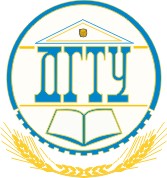 МИНИСТЕРСТВО НАУКИ И ВЫСШЕГО ОБРАЗОВАНИЯ РОССИЙСКОЙ ФЕДЕРАЦИИ ФЕДЕРАЛЬНОЕ ГОСУДАРСТВЕННОЕ БЮДЖЕТНОЕ ОБРАЗОВАТЕЛЬНОЕ УЧРЕЖДЕНИЕ ВЫСШЕГО ОБРАЗОВАНИЯ
«ДОНСКОЙ ГОСУДАРСТВЕННЫЙ ТЕХНИЧЕСКИЙ УНИВЕРСИТЕТ»(ДГТУ)П Р И К А З             «28» марта 2023 г.			              		          № 320-Аг. Ростов-на-Дону О проведении оценки качества образовательной деятельностиВ рамках функционирования внутренней системы оценки качества образования, согласно требованиям ФГОС ВО 3++ и ФГОС СПО и в целях выполнения аккредитационных показателей п р и к а з ы в а ю:1. Директорам филиалов, колледжей, институтов и деканам факультетов, заведующим кафедрами:1.1 до 29 марта 2023 г. и далее ежегодно до 15 февраля формировать графики проведения организованного анкетирования по оценке качества организации                             и реализации образовательных программ обучающихся всех курсов и всех форм обучения с привлечением кураторов групп. Графики направлять для контроля                             в Управление методической работы и менеджмента качества (Приложение 1);1.2 обеспечить не менее 90 % участия профессорско-преподавательского состава                                               и обучающихся с первого и по выпускной курсы всех форм обучения в анкетировании               с 1 по 30 апреля 2023 г., далее – с 1 по 30 марта ежегодно;1.3 организовать анкетирование работодателей по оценке качества организации и реализации образовательных программ, закрепленных за кафедрой, в том числе                  и по оценке качества подготовки выпускников образовательных программ.1.4 по результатам анкетирования провести анализ результатов оценки качества образовательных программ, закрепленных за кафедрой, факультетом, структурным подразделением, ответственным за реализацию образовательной программы, филиалом, подразделением СПО, соответственно;1.5 провести заседания структурных подразделений по результатам анализа                    и разработать план корректирующих мероприятий, направленных на улучшение;1.6 предоставить в Управление методической работы и менеджмента качества анализ результатов анкетирования и план корректирующих мероприятий по всем реализуемым образовательным программам.2. Руководителям образовательных программ:2.1 с 1 апреля по 30 августа 2023 г. и далее с 1 марта по 30 августа ежегодно проводить анкетирование представителей работодателей, в том числе и во время процедуры рецензирования образовательных программ, проведения производственной практики с целью оценки их качества;2.2 по результатам анкетирования провести анализ оценки качества образовательных программ работодателями, преподавателями и обучающимися;доложить результаты анализа на заседании структурного подразделения                   и разработать план корректирующих мероприятий по улучшению закрепленной образовательной программы; до 19 мая 2023 г. и далее до 10 апреля ежегодно размещать анализ оценки качества образовательных программ во вкладке на СКИФ.ТЕСТ (https://skif.donstu.ru/test) (Курсы/Образовательные программы/бакалавриат/ направление подготовки, образовательная программа).3. Начальнику Управления цифрового развития Смирновой О.А.:3.1 обеспечить возможность проведения анкетирования работников                                     и обучающихся в электронной информационно-образовательной среде ДГТУ (edu.donstu.ru);3.2 предоставить доступ директорам филиалов, директорам колледжей, директорам институтов, начальнику Управления методической работы                                          и менеджмента качества, деканам факультетов, заведующим кафедрами                                         к промежуточным и конечным результатам мониторинга.4. Начальнику Управления методической работы и менеджмента качества Чукариной И.М.:4.1 обеспечить проведение обобщенного анализа оценки качества образовательной деятельности по образовательным программам, реализуемым                           в университете, и включить этот анализ в ежегодный отчет о самообследовании университета;4.2 на основании планов корректирующих мероприятий по образовательным программам, предоставленных руководителями подразделений, реализующих образовательные программы, разработать проект плана корректирующих мероприятий на уровне общеуниверситетской внутренней системы оценки качества образования и предоставить для дальнейшего анализа проректору по учебной работе.5. Начальнику Управления делами Бабенко М.В. довести данный приказ до всех заинтересованных структурных подразделений. 6. Контроль исполнения приказа возложить на проректора по учебной работе Колодкина В.А.Ректор	 								Б.Ч. МесхиСоответствует оригиналуИсп.: Шевченко Е.И., тел.: 27-50.Рассылка: все кафедры, все факультеты, все филиалы, Колледж экономики, управления и права, Авиационно-технологический колледж.Приложение 1ГРАФИКпроведения анкетирования обучающихся «Оценка качества организации                          и реализации образовательной деятельности по образовательной программе»                      в университетеНаправление подготовки, факультетОбразовательная программа№ учебной группыКуратор, ФИОДата и время проведения анкетирования